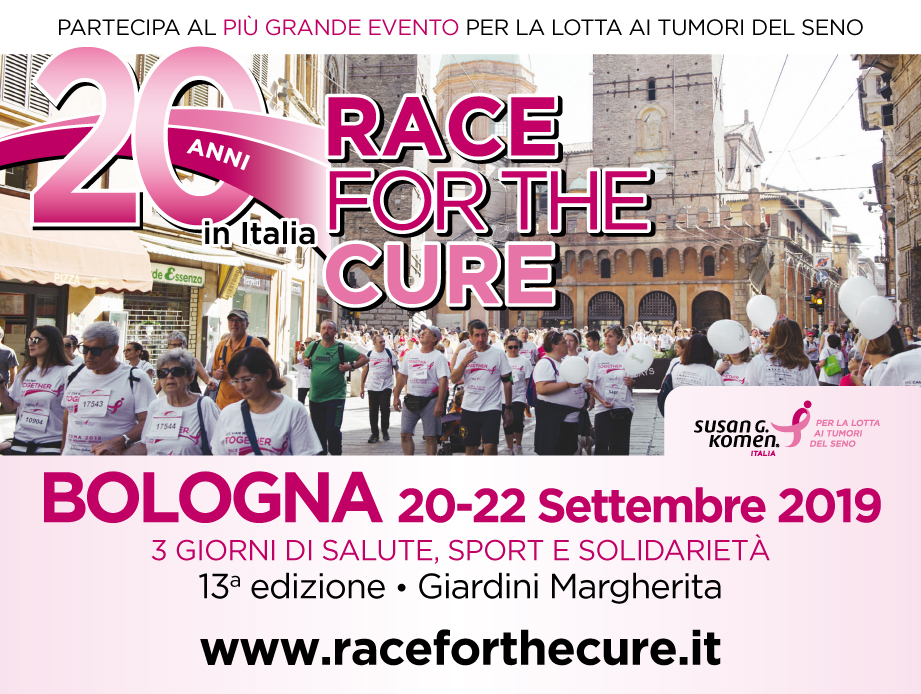 UNISCITI ALLA SQUADRA Datti una mossa!ISCRIZIONI  PRESSO:Ospedale Maggiore – Segreteria Circolo Ravonedalle 9.30 alle 15.00 - 051 6478495Ospedale Bellaria - URPMaria Rosa Berdondini Dipartimento di Sanità Pubblica
Via Seminario 1 - San Lazzaro di SavenaPrevia telefonata a Paola Furlini Tel. 051/6224330  Sede via CastiglioneServizio Comunicazione - Monica o Annalisadalle 9.00 alle 15.00Per Poliamb.Montebello; Porretta, Vergato, Castiglion dei Pepoli contattare:  Mauro Di Bitetto cell: 3666000644